   RADA MIEJSKA W ZALEWIE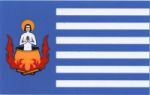 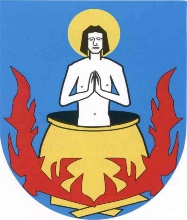 14-230 Zalewo, ul. Częstochowska 8tel. +48 89 758 83 77,      fax. +48 89 758 82 72	      http://www.zalewo.pl     e-mail: rada@zalewo.pl                                                                                          Zalewo, dnia 29 czerwca 2021 r.OR.0002.5.2021Pan(i)__________________________________________________________Działając na podstawie art. 20. ust. 1 ustawy z dnia 8 marca 1990 r. o samorządzie gminnym (tekst jednolity: Dz. U. z 2020 r. poz. 713 ze zm.) zwołuję na dzień 14 lipca 2021 r. (środa) 
XXIX zwyczajną Sesję Rady Miejskiej w Zalewie. Początek obrad godzina 9:00.                                              Proponowany porządek obradOtwarcie obrad Sesji.Sprawdzenie kworum i przyjęcie porządku obrad.Przyjęcie protokołu z XXVIII zwyczajnej Sesji Rady Miejskiej w Zalewie z dnia 
26 maja 2021 r. Odczytanie Protokołu Nr I/21 Komisji Rewizyjnej, której posiedzenie odbyło się 
w dniu 11 czerwca 2021r. Przyjęcie sprawozdania z realizacji Programu współpracy Gminy Zalewo 
z organizacjami pozarządowymi oraz podmiotami wymienionymi w art. 3 ust. 3 ustawy o działalności pożytku publicznego i o wolontariacie za rok 2020.Informacja o zrealizowanych tematach za miesiące maj - czerwiec 2021r. przez komisje stałe: Komisję Zdrowia, Oświaty, Kultury i Spraw Społecznych, Komisję Budżetu, Finansów, Aktywizacji Gospodarczej Planowania, Komisję Rolnictwa, Handlu i Usług oraz Komisję Bezpieczeństwa Publicznego, Ochrony Przeciwpożarowej i Ochrony Środowiska.Sprawozdanie z działalności Burmistrza w okresie pomiędzy Sesjami Rady Miejskiej w Zalewie.Zapytania, interpelacje i wnioski Radnych.Podjęcie uchwał:1) w sprawie udzielenia Burmistrzowi Zalewa - Panu Markowi Żylińskiemu wotum 
    zaufania,	a) debata nad Raportem o stanie Gminy Zalewo,2) w sprawie zatwierdzenia sprawozdania finansowego Gminy Zalewo wraz ze 
    sprawozdaniem z wykonania budżetu Gminy Zalewo za 2020 r.,odczytanie uchwały Regionalnej Izby Obrachunkowej w Olsztynie w sprawie wydania opinii o przedłożonym przez Burmistrza Zalewa sprawozdaniu             z wykonania budżetu Gminy Zalewo za 2020 rok,3) w sprawie udzielenia absolutorium Burmistrzowi Zalewa za 2020 r.,odczytanie opinii Komisji Rewizyjnej w sprawie wykonania budżetu Gminy Zalewo za 2020 rok wraz z wnioskiem o udzielenie absolutorium Burmistrzowi Zalewa za 2020 r.,odczytanie uchwały Regionalnej Izby Obrachunkowej w Olsztynie w sprawie zaopiniowania wniosku Komisji Rewizyjnej Rady Miejskiej w Zalewie                 w sprawie udzielenia absolutorium Burmistrzowi Zalewa za 2020 rok,          4) w sprawie zmiany Wieloletniej Prognozy Finansowej Gminy Zalewo na lata 
2021- 2038,5) w sprawie zmian w budżecie gminy Zalewo na 2021r.,6) w sprawie dokonania zmiany treści uchwały Nr XXVIII/218/21 Rady Miejskiej 
w Zalewie z dnia 26 maja 2021 r. w sprawie udzielenia pomocy finansowej w formie dotacji celowej Województwu Warmińsko–Mazurskiemu,7) w sprawie wyrażenia opinii odnośnie zasadności petycji z dnia 19 kwietnia 2021r. złożonej przez Radę Rodziców przy Szkole Podstawowej w Borecznie przeciwko połączeniu klas II i III Szkoły Podstawowej w Borecznie w roku szkolnym 2021/2022 w zakresie zajęć muzyki, plastyki i wychowania fizycznego.Odpowiedzi na zapytania, interpelacje i wnioski Radnych.Sprawy różne.Zamknięcie obrad.Sesja Rady Miejskiej odbędzie się w sali sesyjnej Urzędu Miejskiegoprzy ul. Częstochowskiej 8.                                                                                                                   Z poważaniem                                                                                                        Przewodniczący Rady Miejskiej                                                                                                  /-/ Jan LichaczNiniejsze zawiadomienie stanowi podstawę do uzyskania zwolnienia od pracy zawodowej w zakładzie pracy zgodnie z art. 25 ust. 3 ustawy z dnia 8 marca 1990 r. o samorządzie gminnym (Dz. U. z 2020r. poz. 713 ze zm.), który mówi, że „Pracodawca obowiązany jest zwolnić radnego od pracy zawodowej w celu umożliwienia mu brania udziału w pracach organów gminy’’.